Stage préolympique ouvert aux lycéennes et lycéens de première   désigné(es) par leurs établissements, les 4 et 5 janvier 2024_____________________________________La Pépinière académique de mathématique organise depuis 2006, bénévolement, des regroupements d’élèves désignés par leurs établissements. Quatre niveaux sont concernés cette année : les collégiens de troisième en octobre, les lycéens de première en décembre, les lycéens de terminale présentés au concours général en février et les lycéens de seconde en avril.La Pépinière s’est assurée du concours de partenaires qui hébergent traditionnellement nos stages : l’université de Versailles Saint Quentin en Yvelines, le siège INRIA de Rocquencourt, le lycée Camille Pissarro de Pontoise, le collège Paul Fort de Montlhéry, le lycée La Bruyère de Versailles, le lycée Hoche de Versailles, le lycée Marie Curie de Versailles. Elle a reçu le soutien de l’Institut de hautes études scientifiques de Bures sur Yvette, qui accueillera au troisième trimestre des lycéennes et lycéens pour une visite et des conférences.Les élèves sont désignés et recensés par leurs établissements, parce que l’éducation nationale est responsable des élèves qui lui sont confiés, et donc des projets et des actions auxquels ils sont invités à participer. Nos stages se déroulent pendant les congés scolaires, mais ils ne sont pas des stages « de vacances ». Une appétence et un répondant minimum sont attendus des élèves. Les établissements veillent à désigner des élèves aimant particulièrement les mathématiques, et souhaitant faire des mathématiques dans leurs études supérieures. Le secrétariat opérationnel : Frédérique CHAUVIN, rectorat de VersaillesLes inspecteurs : Luca AGOSTINO, Nicolas FIXOT, Xavier GABILLY, Catherine GUFFLET, Catherine HUET, Éric LARZILLIERE, Anne MENANT, Jean-François REMETTER, Charles SEVA, , Nathalie SOARES, Christine WEILL et les inspecteurs retraités Anne ALLARD,  Pierre MICHALAK et Évelyne ROUDNEFF,Les intervenants professeurs : Dominique CLÉNET  (Lycée François Villon, LES MUREAUX), Christophe DEGUIL (Lycée Notre Dame, SAINT GERMAIN EN LAYE),  Pierre MONTPERRUS (Lycée Jeanne d’Albret, SAINT GERMAIN EN LAYE, Sébastien MOULIN (Lycée Jules Ferry, VERSAILLES), Martine SALMON (Retraitée)… Et les professeurs accompagnant leurs élèves : Emploi du tempsJeudi 4 janvier 2024Vendredi 5 janvier 2024ArithmétiqueExercice 1 – Factorielle et carré parfaitOn appelle factorielle d’un entier naturel  le nombre .Déterminer les valeurs de  pour lesquelles le nombre  est un carré parfait.Exercice 2 – Changement de baseLe nombre dont les chiffres en base  sont  (où  est un entier naturel) se note  .Par exemple,   et .Déterminer les triplets  d’entiers appartenant à  tels que  et .Exercice 3 – Trouver tous les entiers naturels  tels que  divise .Exercice 4 – L’année des copainsOn dit que deux nombres premiers sont des nombres premiers copains lorsqu’ils diffèrent de 4. Par exemple, 37 et 41 sont des nombres premiers copains comme 7 et 11. Donner trois autres paires de nombres premiers copainsMontrer que le seul nombre premier qui appartient à deux paires de nombres premiers copains est le nombre 7. Exercice 5 – Fractions de rêvesLa simplification  est évidemment fausse mais, dans ce cas, le résulta est correct. Trouver tous les autres quotients de nombres entiers naturels dont les numérateurs et dénominateurs sont compris entre 10 et 99 et pour lesquels une telle simplification (de l’unité du numérateur avec la dizaine du dénominateur) donne tout de même un résultat correct.Exercice 6 – Problèmes de divisibilitéSoit  et  trois entiers compris entre 1 et 9.Quelles sont les valeurs de  telles que le nombre  soit un entier divisible par 3 ?Quelles sont les valeurs des couples  telles que le nombre  soit divisible par 4 et pas par 3 ?On pose . Déterminer le nombre de triplets  tels que  soit divisible par 15 et pas par 12.GéométrieExercice 1 – Dodécagone mélangéSoit  et  deux nombres strictement positifs. Un dodécagone inscrit dans un cercle possède six côtés de longueur  et six côtés de longueur , dans un ordre quelconque. Un sommet C est adjacent à un côté [AC] de longueur  et un côté [AB] de longueur . Déterminer la mesure en degré de l’angle .Exercice 2 – Sphères tangentesTrois sphères sont tangentes deux à deux et tangentes à un même plan , avec lequel les points de contact sont les sommets d'un triangle de côtés, 3, 4 et 6.  Quels sont les rayons des trois sphères ?Exercice 4 – Points cocycliquesSoit  un cercle de centre O et A, B, C trois points deux à deux distincts de ce cercle tels que  et  interceptent le même arc BC. Montrer que  en considérant les trois cas suivants.Le segment [AB] est un diamètre de .Aucun des côtés du triangle ABC n’est un diamètre de  et le point O est à l’intérieur du triangle ABC.Aucun des côtés du triangle ABC n’est un diamètre de  et le point O est à l’extérieur du triangle ABC.Dans les cas b. et c., on pourra considérer le point D diamétralement opposé à A sur le cercle .Dans un triangle ABC dont tous les angles sont aigus, on note D le pied de la hauteur issue de C. La bissectrice de l’angle  coupe le segment [CD] en E et recoupe en F le cercle  circonscrit au triangle ADE.Si , montrer que la droite (CF) est tangente au cercle .Exercice 5 – Théorème de MenelaüsSoit ABC un triangle. On considère deux points M et N appartenant respectivement aux segments [BC], [CA] et un point P la demi droite [AB) mais pas au segment [AB].Montrer que les points M, N et P sont alignés si et seulement si .Exercice 6 – Aire sur un cubeUn cube a des arêtes de longueur 4. L’une des extrémités d’une corde de longueur 5 est fixée au centre de la face supérieure du cube. Déterminer une valeur approchée à  près de l’aire de la surface du cube que l’autre extrémité de la corde peut atteindre.Calcul littéralExercice 1 – Le calcul littéral est utileQuelle est la plus petite valeur prise par la fonction ?On donne :  et .Combien vaut ?Combien valent ?Exercice 2 – Racine et factorisationSoit  un entier naturel supérieur ou égal à 2.  Montrer que .Montrer que si  est un réel non nul, .En déduire que si  est une racine d’un polynôme  de degré , alors il existe un polynôme  de degré  tel que .Exercice 4 – Système tournantRésoudre le système d’inconnues réelles  et : .Exercice 5 – Attention aux racines carréesSoit a et b deux nombres réels tels que .	(*)Calculer la somme Exercice 6 – Système symétriqueRésoudre le système d’inconnues réelles  et  : .On pourra poser  et .. Dénombrement – probabilitésExercice 1 – Triangle d’entierscomprend  entiers pairs consécutifs si  est pair et n entiers impairs consécutifs si  est impair.Quelle est la moyenne des entiers de la 5e rangée ?Dans quelle rangée l’entier 145 apparait à la 1re position ?Dans quelle rangée et à quelle position apparait l’entier 1598 ?Dans quelle rangée  les entiers ont pour moyenne 241 ?Exercice 2 – Effets secondaires de médicamentsDans un essai clinique, 1 000 personnes reçoivent un médicament A et 1 000 personnes reçoivent un médicament B. On demande aux 2 000 personnes si elles ont des effets secondaires graves, des effets secondaires légers ou aucun effet secondaire. Les résultats de ce sondage aboutissent aux informations suivantes :La probabilité qu’une personne choisie au hasard ait des effets secondaires graves est égale à .La probabilité qu’une personne choisie au hasard parmi celles présentant des effets secondaires graves ait reçu le médicament A est égale à .La probabilité qu’une personne choisie au hasard parmi celles ayant reçu le médicament A présente des effets secondaires graves ou légers est égale à .La probabilité qu’une personne choisie au hasard parmi celles ayant reçu le médicament B présente des effets secondaires graves ou légers est égale à .Quelle est la probabilité qu’une personne choisie au hasard parmi celles présentant des effets secondaires légers ait reçu le médicament B ?Exercice 3 – Générateur d’entiersUn générateur d’entiers produit de manière aléatoire et équiprobable un entier de 1 à 9. On utilise le générateur un certain nombre de fois puis on calcule le produit  des entiers obtenus.Si le générateur est utilisé 3 fois, quelle est la probabilité que le nombre  soit un nombre premier ? Si le générateur est utilisé 4 fois, quelle est la probabilité que le nombre  soit divisible par 5 mais non divisible par 7.Exercice 4 – Partie perdanteCarine participe à un tournoi dans lequel aucune partie ne peut se terminer à égalité. Elle continue à jouer des parties jusqu'à ce qu'elle en perde 2, après quoi elle est éliminée et ne joue plus aucune partie. La probabilité pour que Carine gagne la première partie est égale à .Après avoir gagné une partie, la probabilité pour que Carine gagne la partie suivante est égale à .Après avoir perdu une partie, la probabilité pour que Carine gagne la partie suivante est égale à ..La probabilité pour que Carine gagne 3 parties avant d'être éliminée du tournoi est égale à la fraction irréductible .Quelle est la valeur de  ?Exercice 5 – Qui n’a pas son billet ?Les organisateurs d’une compétition sportive mettent en vente 15 200 billets. Il y a quatre prix distincts, selon qu’on est placé en série A, B, C ou D. Le soir du premier jour de vente, on constate que 60% des billets ont été vendus, et qu’il ne reste plus que 10% des billets en série A, 10% en série B, 25% en série C et 70% en série D.Le soir du deuxième jour, ce sont 3 140 billets qui ont été vendus, 5% de ceux de la série A, 5% aussi pour B et C et 40% pour D.À la fin des opérations, il reste seulement 160 billets, 2% de ceux de la série A, 3% de ceux de la série B et 1% de ceux de la série C. Les billets série D ont tous été vendus.Comment se répartissent les 15 200 places entre les séries A, B, C et D ?Exercice 6 – Des retournements dans les permutationsLes 2 000 fascicules d’une revue mathématique, numérotés de 1 à 2 000, constituent une pile (avec des étagères intermédiaires), le numéro 1 étant dessus, les numéros étant croissants jusqu’au numéro 2 000, tout en dessous.Chaque fois qu’on se donne un entier  compris entre 1 et 2 000, les manipulations suivantes sont possibles :Si est impair, on prend les  premiers fascicules, sur le dessus de la pile, on en inverse l’ordre des numéros et on remet le paquet au-dessus de la pile ;Si est pair, on prend les premiers fascicules et sans changer l’ordre, on met le paquet en dessous de la pile.Bon, ça fait les muscles…En utilisant ces deux manipulations, combien de permutations de l’intervalle de N peut-on obtenir ?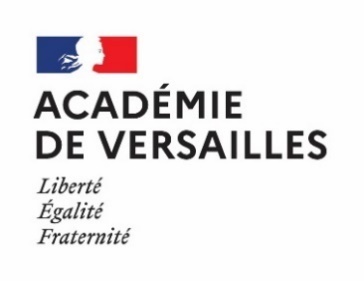 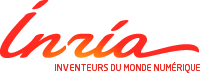 Lycée Marie CurieVersaillesLes mathématiques de l’EncyclopédieLe premier tome de l’Encyclopédie, ou Dictionnaire raisonné des sciences, des arts et des métiers, à l’origine prévue comme une adaptation de la Cyclopaedia de l’Anglais Chambers, paraît en 1751. Le travail d’une grosse centaine d’auteurs est coordonné par Denis Diderot (1713-1784) et Jean-le-Rond d’Alembert (1717-1783), qui rédige plus de 1 600 articles très majoritairement de mathématiques et le Discours préliminaire. Une aventure qui durera jusqu’en 1772, avec la publication de 17 volumes et 11 volumes de planches, malgré les oppositions, les interdictions et les poursuites des sectateurs du pouvoir et de religieux obtus.Un handicap à surmonter pour présenter des mathématiques : l’ordre alphabétique… D’Alembert expose les travaux des plus grands mathématiciens du temps. Il en fait partie, son œuvre étant considérable (résolution de l’équation des ondes, théorème de d’Alembert sur les solutions des équations polynômiales, principe de conservation de la quantité de mouvement, etc.) 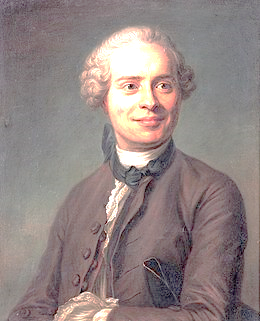 D’Alembert fut Inhumé au cimetière dit des Porcherons, à Paris. Ses restes furent dispersés à la destruction du cimetière.Groupe 1Groupe 2Groupe 310 heuresAccueilAccueilAccueil10 h 10 ArithmétiqueS.MGéométrieM.S.Calcul littéralC.D.12 h 10Repas Repas Repas 13 h 10DénombrementP.M.ArithmétiqueS.MGéométrieM.S.15 h 10Exposé ou filmsExposé ou filmsExposé ou filmsGroupe 1Groupe 2Groupe 310 heuresAccueil Accueil Accueil 10 h 10Calcul littéralC.D.DénombrementP.M.ArithmétiqueD.C.12 h 45Repas Repas Repas 13 h 15Géométrie D.C.Calcul littéralC.D.Dénombrement P.M15 h 10QuizQuizQuizExercice 3 – Aires dans un cercleDans la figure ci-contre, AC est un quart de cercle de centre B.Les points P et S sont situés sur le segment [AB], les points T et V sont situés sur le segment [BC] et les points Q et U sont situés sur l’arc de cercle AC de telle façon que les quadrilatères PQRS, SRTB et RUVT soient des carrés de côté 10. Le segment [AC] détermine trois domaines triangulaires grisés.Déterminer l’aire de cette région grisée. 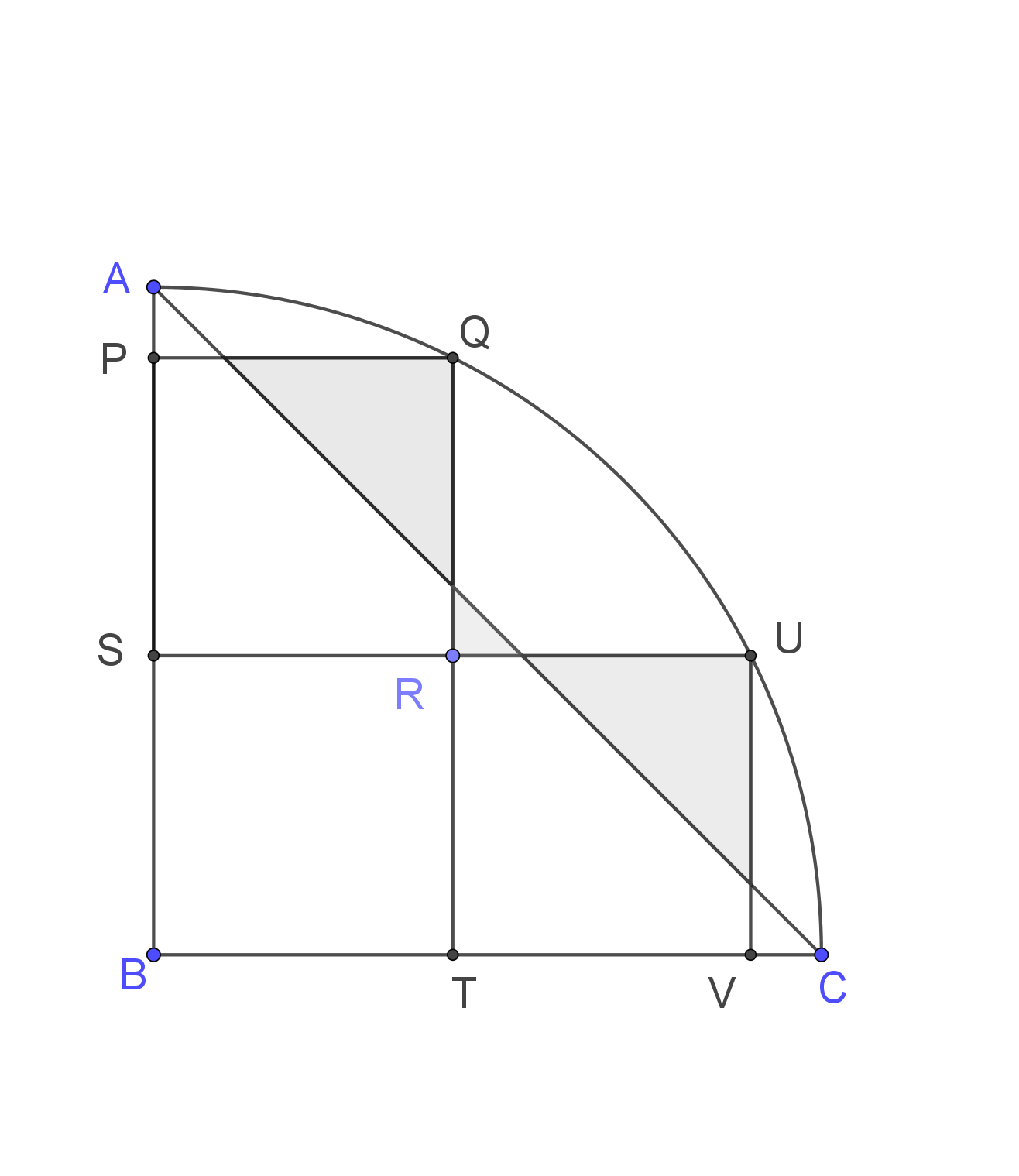 Le résultat ainsi démontré s’appelle le théorème de l’angle inscrit : « dans un cercle, la mesure d’un angle au centre est le double de la mesure de l’angle inscrit interceptant le même arc ».Ce théorème a pour conséquence la propriété suivante : « Si deux angles interceptent un même arc de cercle AB en étant situés du même côté de la corde [CB] alors ces angles ont même mesure. ». (Cette mesure est en effet égale à la moitié de l’angle au centre correspondant).La réciproque de cette propriété est aussi une propriété :« Si quatre points A, B, C et d sont tels que , alors ces quatre points sont sur un même cercle. »(c’est-à-dire cocycliques)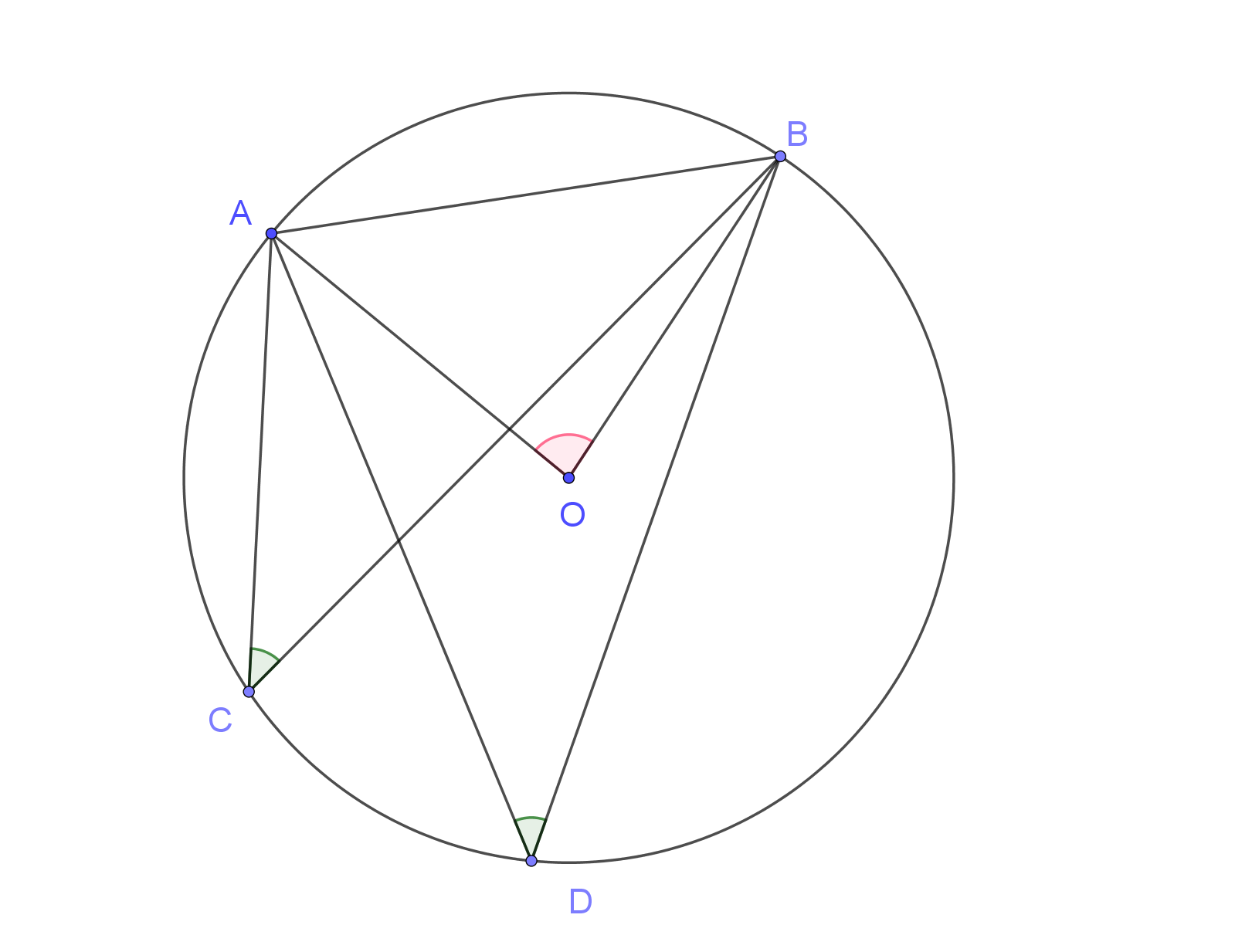 Exercice 3 – Cercle paraboliqueOn considère, comme sur la figure ci-contre, un cercle  de rayon 1, tangent intérieurement à la parabole  d’équation Son centre A est sur l’axe des ordonnées.Déterminer les coordonnées de A.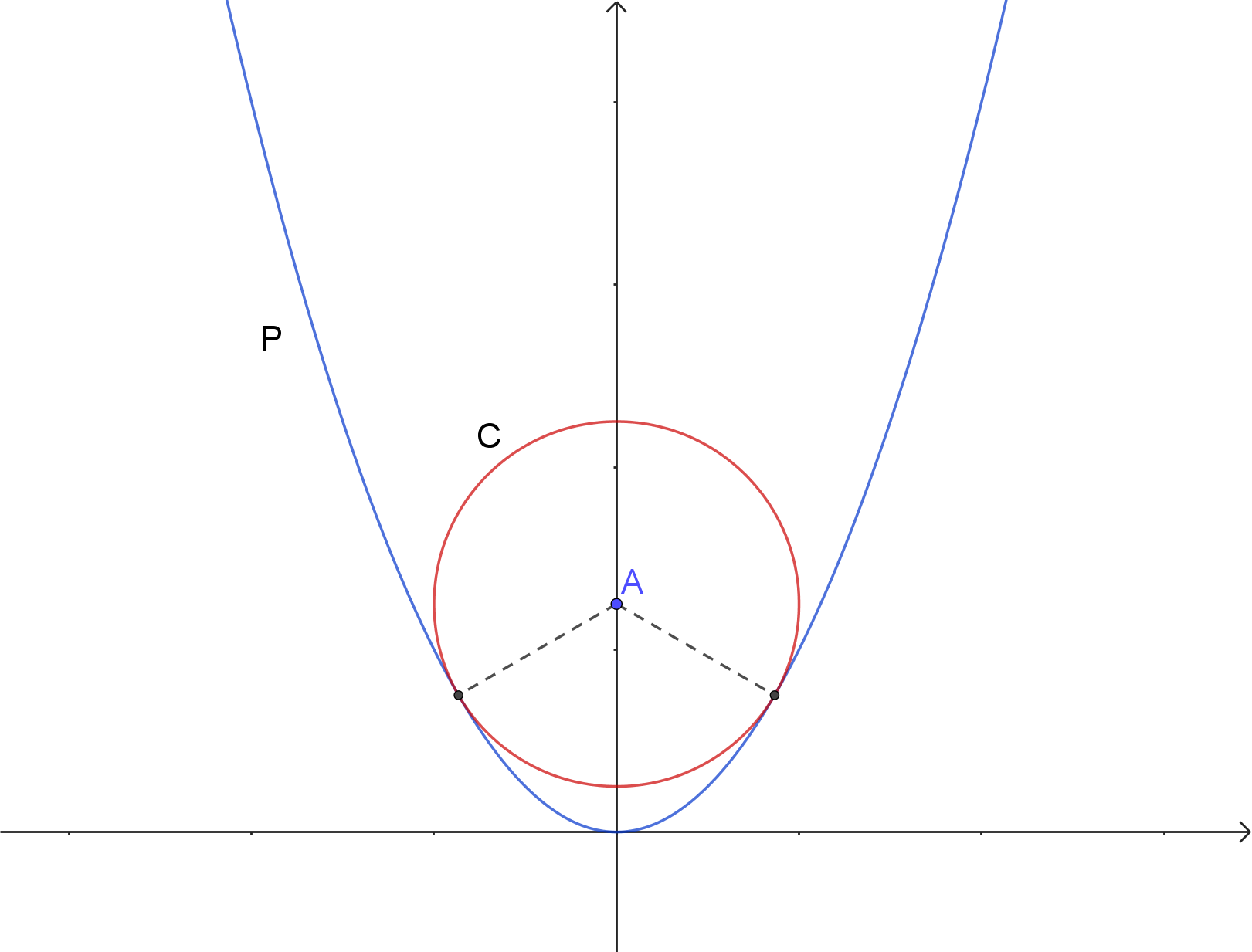 On considère le triangle d’entiers strictement positifs débuté ci-contre et constitué de la façon suivante :La première rangée contient l’entier impair 1 et la seconde les deux entiers pairs 2 et 4 ;Pour tout entier , la  rangéecommence par le dernier entier de la rangée précédente auquel on ajoute 1 ;12      45      7      910   12   14   16…